物流業のビジネスQ２下の２枚の写真を比べて、商品の陳列方法にどのような違いがあるか考えてみよう。また、それぞれの陳列方法のメリットとデメリットを考えてみよう。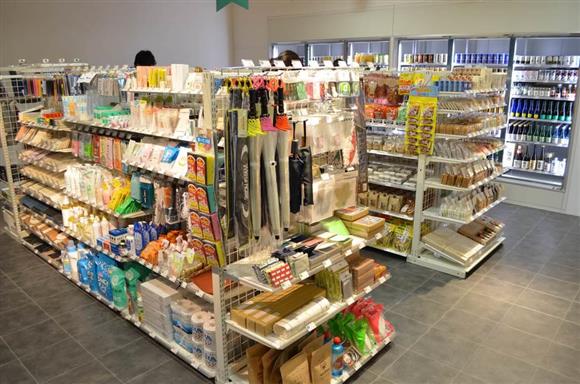 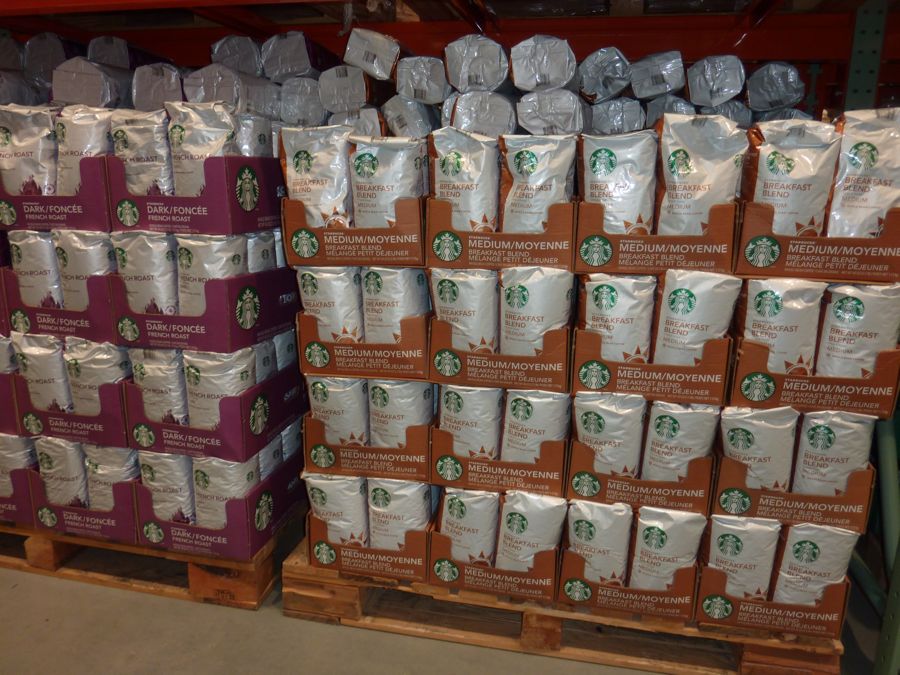 　　　　　　　【コストコ店内】　　　　　　　　　　　　　　　　　【コンビニ店内】Ｑ右の写真は、コストコの倉庫内の様子である。上のコストコ店内の写真と合わせて、このような手法をとっている理由を考えてみよう。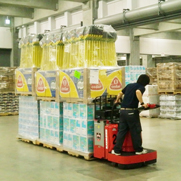 物流費の低減・・・マクロ的には物価の安定に寄与ミクロ的には企業経営の根本課題　【資料】物流コストを削減するために、各企業が実施している削減策（単位：社）出典：日本ロジスティクス協会物流業のビジネス（教授用）Q２下の２枚の写真を比べて、商品の陳列方法にどのような違いがあるか考えてみよう。また、それぞれの陳列方法のメリットとデメリットを考えてみよう。　　　　　　　【コストコ店内】　　　　　　　　　　　　　　　　　【コンビニ店内】Ｑ右の写真は、コストコの倉庫内の様子である。上のコストコ店内の写真と合わせて、このような手法をとっている理由を考えてみよう。物流費の低減・・・マクロ的には物価の安定に寄与ミクロ的には企業経営の根本課題　※比較：岐阜県の県予算８３００億円　　　　愛知県の県予算２兆５２１０億円　　　　東京都予算６兆９５４０億円　　　　日本国家予算９兆４５４７億円　５％と言っても、事業規模によっては多額になるため、企業は、できる限りの物流コストの低減を目指すことを周知し、下図の削減策に進む。下では、削減策を挙げていくとともに、教科書に載っている用語については、書き込みをさせる。【資料】物流コストを削減するために、各企業が実施している削減策（単位：社）出典：日本ロジスティクス協会